Agency overviewThe Department of Planning & Environment is the lead NSW Government agency in planning for a growing NSW. The Department is going through an exciting period of organisational and operational change.The Department’s vision – Planning for growing NSW: inspiring strong communities, protecting our environment – provides the benchmark for our partnership and leadership approach to engaging and working collaboratively with key State and Local Government, community and industry stakeholders to deliver better outcomes in the areas of areas of planning, local government, resources, energy, water, arts and the environment.  The Department’s two related agencies - the Office of Environment & Heritage and the Office of Local Government - support the conservation and protection of the environment and an effective local government sector in NSW. Several other entities associated with the Department include the Environment Protection Authority, statutory trusts responsible for zoos, parks and gardens, independent assessment and planning bodies, and development corporations.Primary purpose of the roleThe Manager, Program Delivery leads and manages project teams to develop, deliver, monitor and evaluate a portfolio of Climate Change Fund related strategic projects, to achieve project outcomes, and support achievement of organisational objectives.Key accountabilitiesLead the development and delivery of a portfolio of Climate Change Fund related projects, identifying interdependencies and leveraging resources to maximise efficiencies and achieve required organisation outcomesLead and oversee all aspects of project development and implementation across a portfolio of complex projects, including preparing business cases and project plans, establishing appropriate governance, identifying, allocating and managing resources, and meeting reporting requirements, to ensure project outcomes are achieved on time, on budget, to quality standards and in line with the Agency project management methodologyDevelop and implement strategies and tools for the continuous monitoring and evaluation of projects, including risk and contingency management, benefits realisation, and project impact and quality measures, to identify and address issues and assess project progress and overall effectivenessLead and manage project team/s, including internal and external project staff, to deliver all key project/s milestones and outcomesManage stakeholder relationships through effective communication, negotiation and issues management to ensure stakeholders are engaged throughout the project and project deliverables are metProvide expert advice and information to stakeholders on emerging project issues and present recommendations to support project delivery in line with established plans, budgets, timeframes, policy objectives and other project prioritiesOversee research and formulate recommendations to support evidence based project planning and decision makingKey challengesManaging complex and sensitive consultations and negotiations with diverse stakeholders, within agreed timelines, given their varying expectations, viewpoints and interestsAchieving multiple project objectives, given limited resources and tight deadlines, and the need to identify project interdependencies and balance competing demands and prioritiesKey relationshipsRole dimensionsDecision makingThe Manager, Program Delivery: Manages the day to day team operations and sets team direction and priorities in consultation with the DirectorSeeks advice from the Director or other Senior Managers in relation to matters that may have whole of Department or government implicationsOperates and makes decisions within legislative and regulatory provisions, public sector frameworks, strategic and business plans, applicable policies, delegations, budget and resource parametersIs accountable and responsible for the effective management and use of human and financial resources within set budget and resource parametersReporting lineThe Manager, Program Delivery reports to the Director, Energy Programs.Direct reports3-5 direct reports and additional indirect reports. Budget/ExpenditureTBA Essential requirementsDemonstrated experience in leading the development and delivery of programs to achieve priority objectives in the context of energy market operations, including policies and community attitudes A degree in a relevant disciplineCapabilities for the roleThe NSW Public Sector Capability Framework applies to all NSW public sector employees. The Capability Framework is available at www.psc.nsw.gov.au/capabilityframeworkCapability summaryBelow is the full list of capabilities and the level required for this role. The capabilities in bold are the focus capabilities for this role. Refer to the next section for further information about the focus capabilities.Focus capabilitiesThe focus capabilities for the role are the capabilities in which occupants must demonstrate immediate competence. The behavioural indicators provide examples of the types of behaviours that would be expected at that level and should be reviewed in conjunction with the role’s key accountabilities.ClusterPlanning & EnvironmentAgencyDepartment of Planning and EnvironmentDivision/Branch/UnitEnergy, Water & Portfolio Strategy / Energy Delivery & CoordinationLocationVariousClassification/Grade/BandClerk Grade 11/12Role NumberGeneric ANZSCO CodeTBCPCAT CodeTBCDate of ApprovalMarch 2018Agency Websitewww.planning.nsw.gov.auWho       WhyInternalDirector, Energy ProgramsReceive advice and report on progress towards business objectives and discuss future directionsProvide expert advice and contribute to decision makingIdentify emerging issues/risks and their implications and propose solutionsProject TeamGuide, support, coach and mentor team membersLead discussions and decisions regarding key projects and deliverablesDirect ReportsLead, direct, manage and support performance and developmentGuide, support, coach and mentorStakeholdersProvide expert advice on a range of project related issues and strategiesOptimise engagement to achieve defined outcomesManage expectations and resolve issuesExternalStakeholdersEngage in, consult and negotiate the development, delivery and evaluation of projectsManage expectations and resolve issuesVendors/Service Providers and ConsultantsCommunicate needs, facilitate routine business transactions and resolve issuesNegotiate and approve contracts and service agreementsManage contracts and monitor the provision of service to ensure compliance with contract and service agreementsNSW Public Sector Capability FrameworkNSW Public Sector Capability FrameworkNSW Public Sector Capability FrameworkCapability GroupCapability NameLevel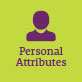 Display Resilience and CourageAdvancedAct with IntegrityAdeptManage SelfAdeptValue DiversityIntermediate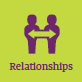 Communicate EffectivelyAdvancedCommit to Customer ServiceAdeptWork CollaborativelyAdeptInfluence and NegotiateAdept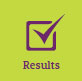 Deliver ResultsAdeptPlan and PrioritiseAdeptThink and Solve ProblemsAdvancedDemonstrate AccountabilityAdept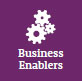 FinanceAdeptTechnologyIntermediateProcurement and Contract ManagementAdeptProject ManagementAdvanced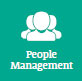 Manage and Develop PeopleAdeptInspire Direction and PurposeIntermediateOptimise Business OutcomesAdeptManage Reform and ChangeIntermediateNSW Public Sector Capability FrameworkNSW Public Sector Capability FrameworkNSW Public Sector Capability FrameworkGroup and CapabilityLevelBehavioural IndicatorsPersonal AttributesDisplay Resilience and CourageAdvancedStay calm and act constructively in highly pressured and unpredictable environmentsGive frank, honest advice in the face of strong, contrary viewsAccept criticism of own ideas and respond in a thoughtful and considered wayWelcome new challenges and persist in raising and working through novel and difficult issuesDevelop effective strategies and show decisiveness in dealing with emotionally charged situations, difficult and controversial issuesRelationshipsCommunicate EffectivelyAdvancedPresent with credibility, engage varied audiences and test levels of understandingTranslate technical and complex information concisely for diverse audiencesCreate opportunities for others to contribute to discussion and debateActively listen and encourage others to contribute inputsAdjust style and approach to optimise outcomesWrite fluently and persuasively in a range of styles and formatsRelationshipsInfluence and NegotiateAdeptNegotiate from an informed and credible positionLead and facilitate productive discussions with staff and stakeholdersEncourage others to talk, share and debate ideas to achieve a consensusRecognise and explain the need for compromiseInfluence others with a fair and considered approach and sound argumentsShow sensitivity and understanding in resolving conflicts and differencesManage challenging relations with internal and external stakeholdersPre-empt and minimise conflictResultsDeliver ResultsAdeptTake responsibility for delivering on intended outcomesMake sure team/unit staff understand expected goals and acknowledge successIdentify resource needs and ensure goals are achieved within budget and deadlinesIdentify changed priorities and ensure allocation of resources meets new business needsEnsure financial implications of changed priorities are explicit and budgeted forUse own expertise and seek others’ expertise to achieve work outcomesResultsThink and Solve ProblemsAdvancedUndertake objective, critical analysis to draw accurate conclusions that recognise and manage contextual issuesWork through issues, weigh up alternatives and identify the most effective solutionsTake account of the wider business context when considering options to resolve issuesExplore a range of possibilities and creative alternatives to contribute to systems, process and business improvementsImplement systems and processes that underpin high quality research and analysisBusiness EnablersProject ManagementAdvancedPrepare scope and business cases for more ambiguous or complex projects including cost and resource impactsAccess key subject-matter experts’ knowledge to inform project plans and directionsImplement effective stakeholder engagement and communications strategy for all stages of projectsMonitor the completion of projects and implement effective and rigorous project evaluation methodologies to inform future planningDevelop effective strategies to remedy variances from project plans, and minimise impactsManage transitions between project stages and ensure that changes are consistent with organisational goalsPeople ManagementOptimise Business OutcomesAdeptInitiate and develop longer-term goals and plans to guide the work of the team in line with organisational objectivesAllocate resources to ensure achievement of business outcomes and contribute to wider workforce planningEnsure that team members base their decisions on a sound understanding of business principles applied in a public sector contextMonitor performance against standards and take timely corrective actionsKeep others informed about progress and performance outcomes